30. Sweepers Cup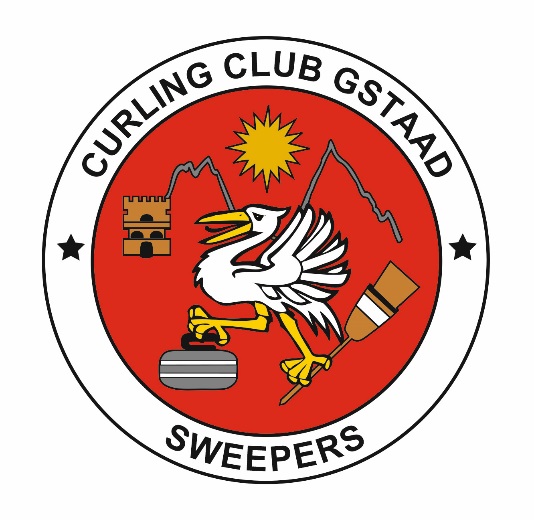 JubiläumsturnierCurlinghalle Gstaad03. + 04. März 2018ev. schon ab 02. AbendAnmeldung:Team Name	     Lead 	     Second	     Third	     Skip	     KorrespondenzName / Vorname	     Telefon	     E-Mail	     Spielzeit:	     Nachtessen:	     Datum:	     Nenngeld CHF 240.-Zusatzkarten CHF 30.-Anmeldung bis 16. Februar 2018 an:Stefan KarnusianBahnhofstrasse 203777 SaanenmöserE-Mail:  info@curling-gstaad.ch